DrozdPatrik HalgasSpieva drozdík, čiviká,                                                                                   ráno zjedol červíka.Spieva nám on krásne, zložím o ňom básne.Skladá celé sonety, pre dospelých, pre deti.Spieva ranné piesne,každé srdce stisne.Ty si, drozdík, veľký spevák,teba pozná každý prvák.My ideme do školy,by sme hlúpi neboli.Poď ty, drozdík, poď s nami,čivkaj tam pod oknami.My si spolu zaspievame,veď drozdíka radi máme.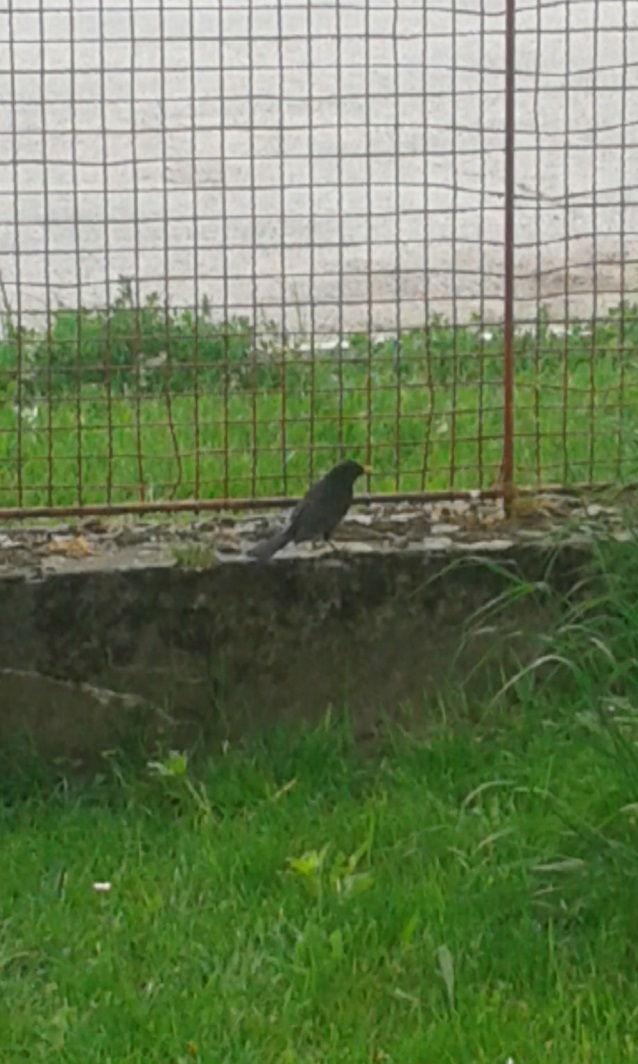 